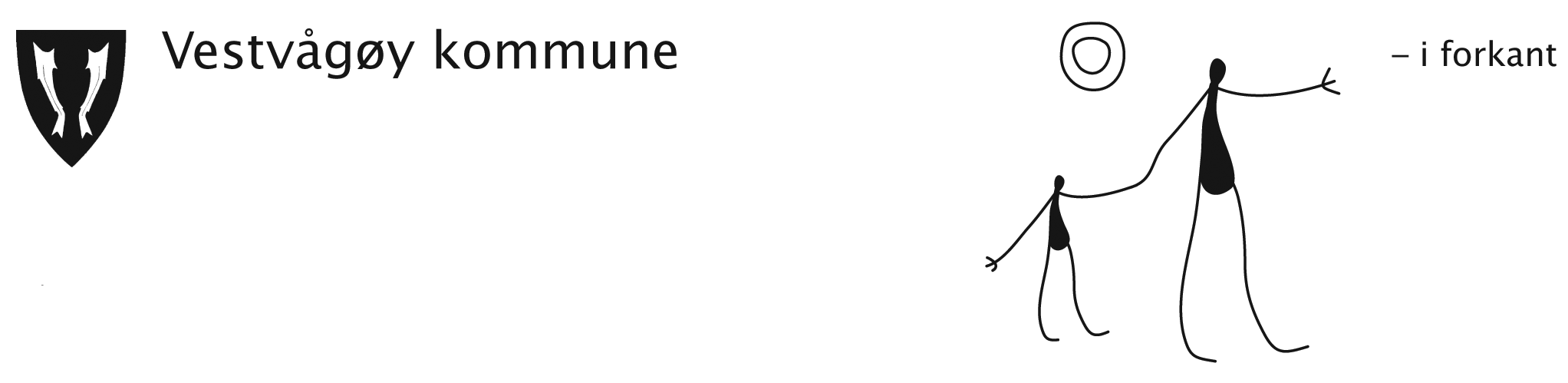 Veileder ved omstillings- og endringsprosesserInnledning

Organisatoriske omstillinger/endringer er blitt hverdag for kommunene – også i Vestvågøy kommune.  Med omstilling/endring menes tiltak for å tilpasse kommunens enheter til nye/endrede krav fra omgivelsene - tjenestekvalitet, det økonomiske handlingsrom, økte krav til effektivitet og ny teknolog m.m.   Organisatoriske tiltak som er nødvendig å iverksette kan være omorganisering, bemanningsreduksjon/økning, endring av systemer og rutiner m.m. Veilederen skal være et hjelpemiddel ved planlegging og gjennomføring av omstillings-/endringsprosesser og skal benyttes etter behov. Formålet er å bidra til godt planlagte prosesser hvor medvirkning fra ansatte og informasjon til berørte blir ivaretatt på en god måte. Ifølge hovedavtalens del B, § 1-4-1, skal arbeidsgiver så tidlig som mulig drøfte og ta de tillitsvalgte med på råd. Saken skal være drøftet med tillitsvalgte før arbeidsgiver starter omstillingsprosessen. Formålet med veilederenSikre gode organisatoriske endrings-/omstillingsprosesser – det betyr: Sikre at ansatte opplever rettferdighet og forutsigbarhet i omstillingsprosessenOpprettholde motivasjon, skape trygghet og delaktighet Tidligst mulig gi ansatte informasjon om mål og framdriftForebygge energilekkasje og økt sykefravær Sikre at lov- og avtaleverk blir fulgt Sikre at HMS-forhold ivaretas under omstillingsprosessen i h.h.t. internkontroll og AML’s bestemmelserSikre nødvendig informasjon og involvering av brukerneSikre god informasjon og kommunikasjon mellom det politiske og det administrative systemRamme for prosessenAktuelt lov og avtaleverk Arbeidsmiljølovens med HMS-forskrift – aktuelle bestemmelserHovedavtalen Del B – nedfelt regler for medbestemmelse/samhandling mellom parteneHovedtariffavtalen – Fellesbestemmelsene § 3 og aktuelle særavtaler for områdetVestvågøy kommunes personalhåndbok – aktuelle bestemmelser/særavtaler Aktuelle samarbeidsinstanser ved gjennomføring av prosessen – se sjekklisten:
       · Personalenheten         · Økonomienheten 
        · Serviceenheten – servicetorget/IKT-avdeling/dokumentsenteret 
        · Vestvågøy Eiendomsdrift KF
StyringsrettenArbeidsgiver må vurdere hvilke endringer som kan gjennomføres i kraft av styringsrettenVed endringsoppsigelser og oppsigelse av midlertidig ansatte – drøftes med fagforeningerSkriftlig informasjon til fast ansatte som har fått endring i sin stillingEndring i arbeidsplaner/turnuser og særavtaler – oppsigelse meldes 
Planlegging av prosessen     · Avklar bakgrunnen for saken og hvem som er bestiller av prosessen    · Det er viktig å holde fokus på mål, visjon og verdigrunnlag ved endringer    · Beskriv kort dagens situasjon       · Avklar hvem som har hovedansvar for endrings-/omstillingsprosessen      · Utarbeide handlingsplan som beskriver aktiviteter, milepæler, tidsfrister og ansvarsdeling
     · Avklar hvem som skal delta i gjennomføringen av endringen og hvilken rolle den enkelte skal ha.
     · Utarbeide handlingsplan som beskriver aktiviteter, milepæler, tidsfrister og ansvarsdeling
     · Utarbeide informasjonsplan – hvem skal informeres, når og om hva
     · Sikre at ansatte er informert om, og har forstått de nye målsettingene.

Gjennomføring av prosessenUnder prosessen ha fokus på:· Mål, visjon og verdigrunnlag Arbeidsmiljøet - samarbeid med verneombud og tillitsvalgte
· Handlingsplanen, aktuelt lovverk og sentrale beslutninger 
· Arbeidsmiljøet – samarbeid/drøftinger med verneombud/tillitsvalgte  
· Løpende informasjon til aktuelle instanser – ansatte, brukere og politikere m.fl· Brukerfokus – tjenestens formål og ivaretakelse av brukernes synspunkter/rettigheter· Økonomi – ansvarlig ressursbruk/økonomisk besparelseIvaretakelse av ansatte· Vurder behov for gruppesamtaler evt. tilbud om individuelle samtaler 
· Vurder behov for teamutvikling 

Aktuelt innhold i samtalen kan være:
· Drøft muligheter og avklar ønsker i forhold til framtidige arbeidsoppgaver i egen virksomhet eller på     nytt arbeidssted
· Omplassering til annen type arbeid
· Ved endring av arbeidssted - reduser usikkerhet og engstelse ved å avtale samtale med ny leder
· Ansattes medansvar for å opprettholde daglig drift og bidra til positiv gjennomføring
· Ansattes medansvar for å bidra til et godt samarbeids- og arbeidsmiljø
· Avklare behov for opplæring 
· Evt. informasjon om ny turnus
· Gi ansatte mulighet for ansatte å uttrykke tanker rundt endringen 

· Nye muligheter for utvikling og vekst
· Nytt arbeidssted, ny ledelse og nye kollegaer


”Ord til ettertanke” ved gjennomføring av endrings-/omstillingsprosesser:· Lytt og vær åpen for forslag underveis fra dine medarbeidere
· Selg inn nye muligheter 
· Bygg opp gode relasjoner til medarbeidere og tillitsvalgte 
· Bruk verdigrunnlaget for å ivareta en god bedriftskultur i prosessen
· Husk at du mentalt ligger foran dine ansatte i prosessen
· Stopp opp og løft blikket for å beholde oversikten og helheten
· Hold din leder løpende orientert – en god relasjon til din leder er en forutsetning for å kunne gjøre en god jobb
· Ta vare på deg selv – sett grenser for deg selv – fokuser – ikke vær redd for å be andre om hjelp

